Ráhangolódás – online feladatokhttps://wordwall.net/hu/resource/6898253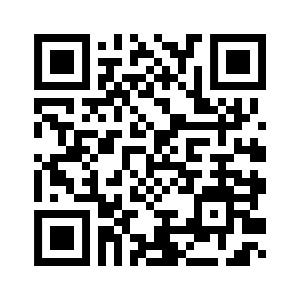 https://wordwall.net/hu/resource/25060450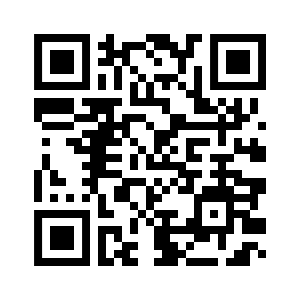 Gyakorlás – online feladatokhttps://wordwall.net/hu/resource/28180115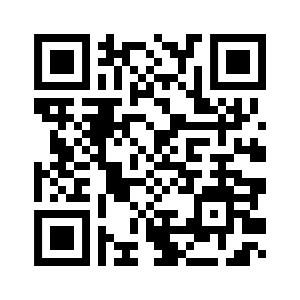 https://wordwall.net/hu/resource/24543163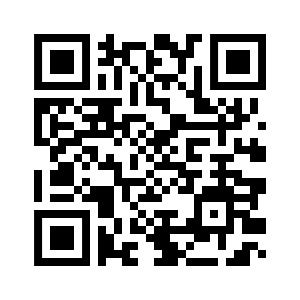 https://wordwall.net/hu/resource/23084837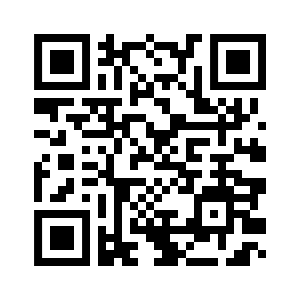 https://wordwall.net/hu/resource/29033027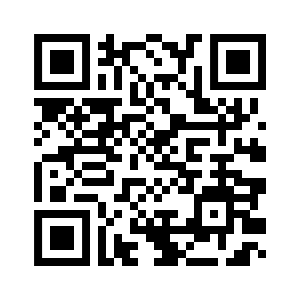 